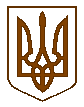 УКРАЇНАБілокриницька   сільська   радаРівненського   району    Рівненської    області(четверта чергова сесія восьмого скликання) РІШЕННЯвід  04 березня  2021  року                                                                           №164Про затвердження проєкту землеустрою та передачу земельної  ділянки  у  власність громадянці Ковальчук Тетяні Володимирівні	Розглянувши проєкт землеустрою щодо відведення земельної ділянки у власність громадянці Ковальчук Тетяні Володимирівні для індивідуального садівництва та керуючись пунктом 34 частини 1 статті 26 Закону України “Про місцеве самоврядування в Україні”, статей 118, 121, 125, 126, 186 Земельного кодексу України, за погодженням постійної комісії з питань архітектури, містобудування, землевпорядкування та екологічної політики, сесія Білокриницької сільської радиВ И Р І Ш И Л А:Затвердити проєкт землеустрою щодо відведення земельної ділянки площею 0,1024 га (кадастровий номер 5624689800:08:037:0310) у власність громадянці Ковальчук Тетяні Володимирівні для індивідуального садівництва, на території Білокриницької сільської ради  Рівненського району Рівненської області.Передати громадянці Ковальчук Тетяні Володимирівні у власність земельну ділянку площею 0,1024 га (кадастровий номер 5624689800:08:037:0310) для індивідуального садівництва, на території Білокриницької сільської ради  Рівненського району Рівненської області.Громадянці Ковальчук Тетяні Володимирівні:здійснити державну реєстрацію права власності у Державному реєстрі речових прав на нерухоме майно та їх обтяжень;земельну ділянку використовувати за цільовим призначенням, з дотриманням вимог статей 91, 103 Земельного кодексу України та інших нормативно-правових актів.Контроль за виконанням даного рішення покласти на постійну комісію з питань архітектури, містобудування, землевпорядкування та екологічної політики сільської ради.Сільський голова                                                                        Тетяна ГОНЧАРУК